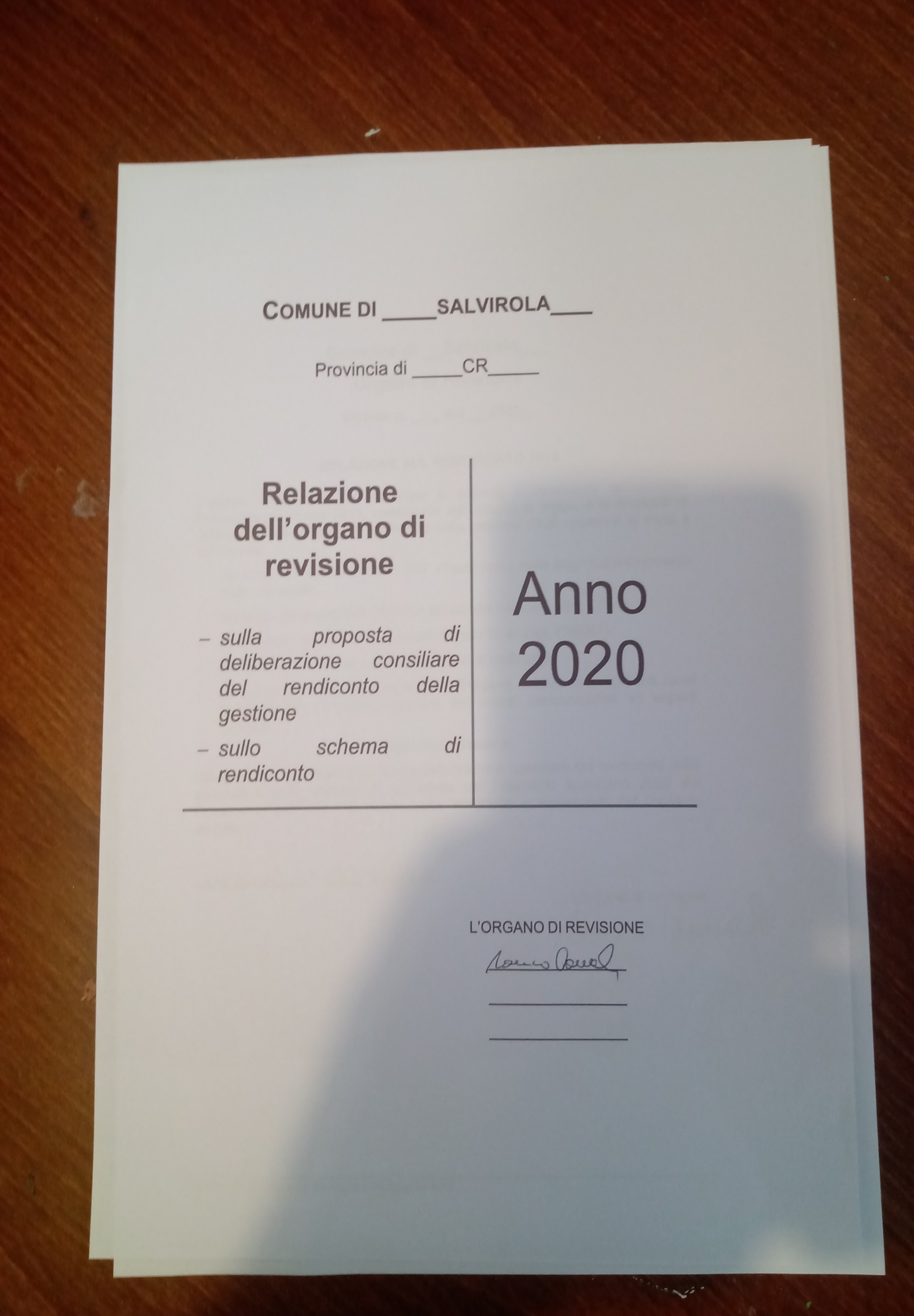            ALLEGATO NALLA DELIBERA CC N. 17 DEL 04/06/2021               Copia conforme all’originale	    Il Segretario Comunale	                                                     Il Funzionario incaricato F.to Dr. Massimo Liverani Minzoni                                                   F.to Angela Stroppa		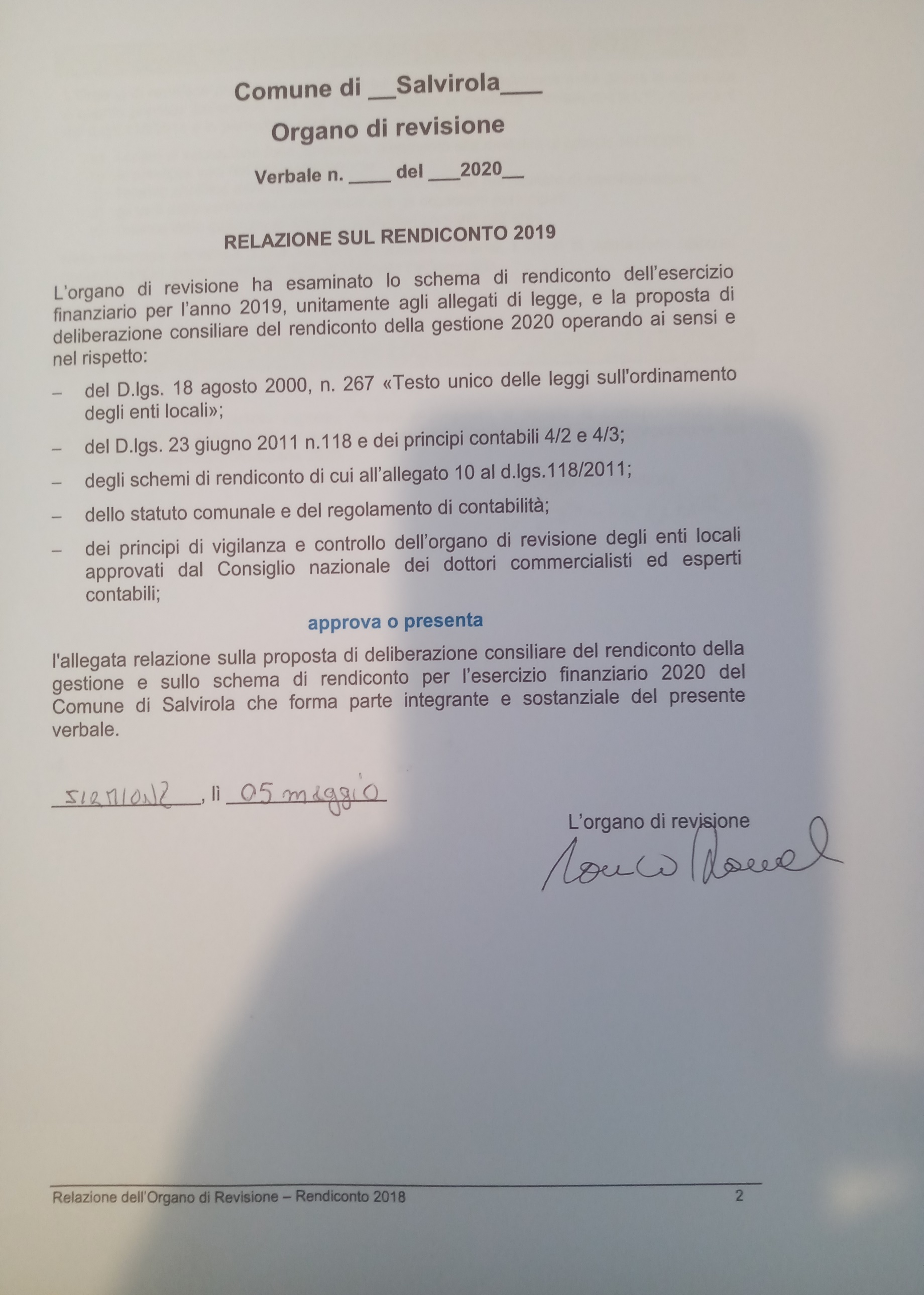 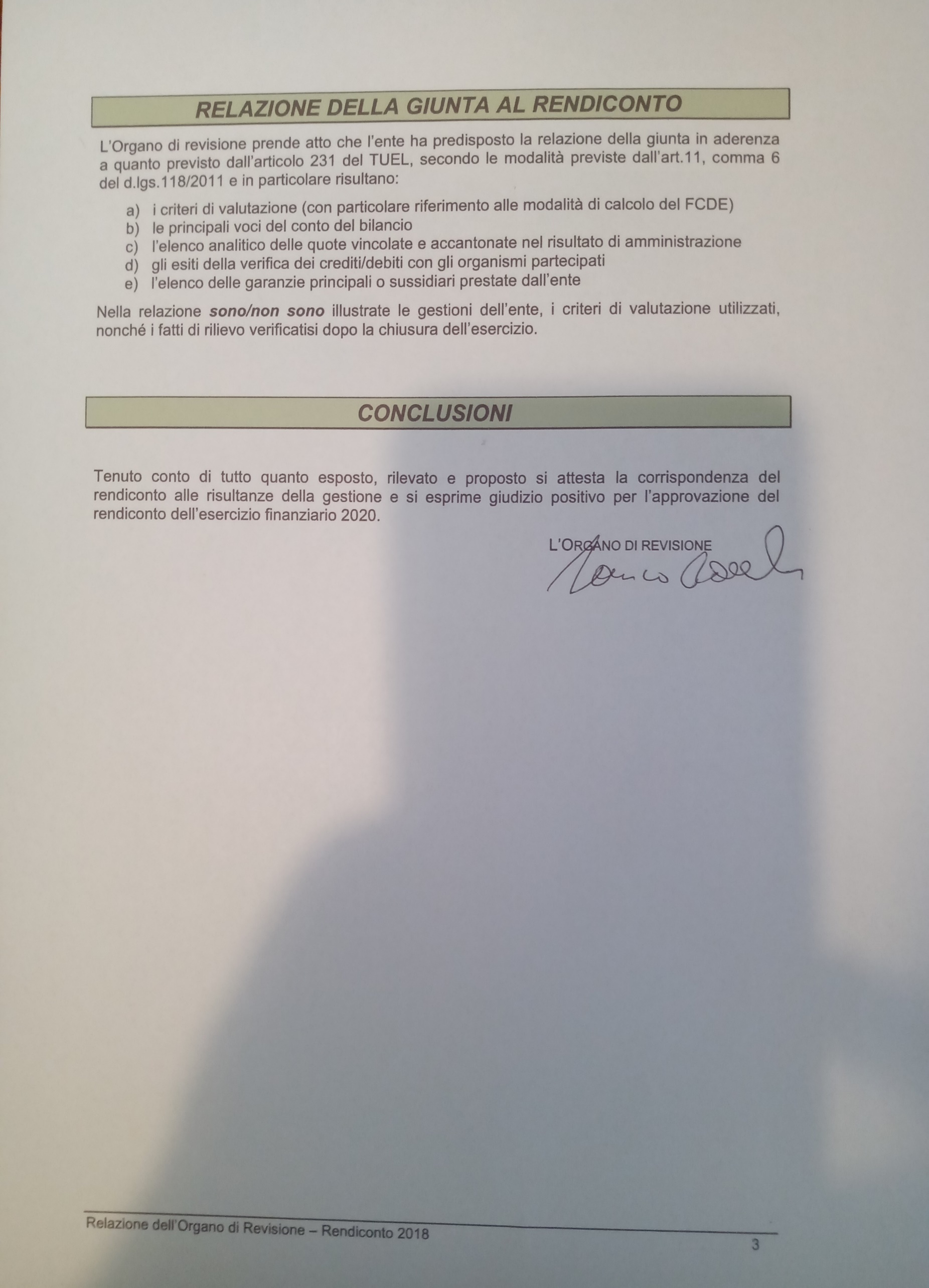 